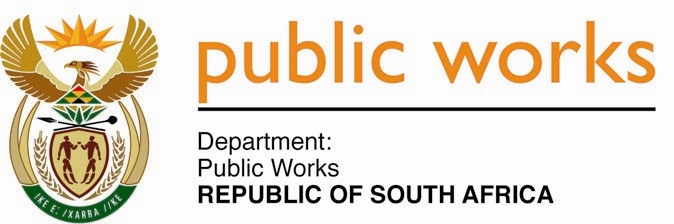 MINISTRY PUBLIC WORKSREPUBLIC OF SOUTH AFRICA Department of Public Works l Central Government Offices l 256 Madiba Street l Pretoria l Contact: +27 (0)12 406 2034 l +27 (0)12 406 1224Private Bag X9155 l CAPE TOWN, 8001 l RSA 4th Floor Parliament Building l 120 Plain Street l CAPE TOWN l Tel: +27 21 468 6900 Fax: +27 21 462 4592www.publicworks.gov.zaNATIONAL ASSEMBLYWRITTEN REPLYQUESTION NUMBER:						1630[NW2014E]INTERNAL QUESTION PAPER NO.:				26DATE OF PUBLICATION:						17JULY 2020DATE OF REPLY:						31JULY 20201630.	Ms S J Graham (DA)asked the Minister of Public Works and Infrastructure: Whether she appointed a certain person (name furnished) to a position within her department; if not, what is the position in this regard; if so, (a) what were the processes followed in making the appointment, (b) what total number of other applications were received for the position, (c) what is the job title of the position and (d) does the specified person have the requisite skills and competencies for the position?											NW2014E__________________________________________________________________________REPLY:The Minister of Public Works and Infrastructure: Yes, Ms Melissa Whitehead is appointed in a position as an Adviser to the Minister of Public Works and Infrastructure.(a)	Ms Whitehead was appointed in accordance with the Dispensation on the Appointment and Remuneration of persons (Special Advisers); appointed to Executive Authorities in terms of Section 12A of the Public Service Act, 1994 as amended by Act 30 of 2007.(b)	None. The appointment was made in terms of Section 12A of the Public Service Act, 1994 as amended by Act 30 of 2007(c)	Adviser to the Minister(d)	Yes.